	`Oglas: Start up week for businesses 
Projekti: I SEE – Improved Self-Employment and Employment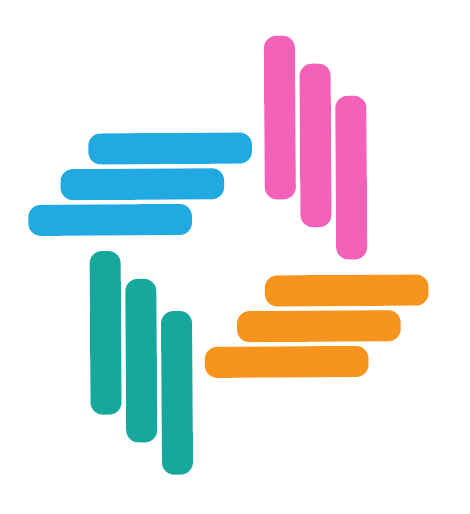 Želite da pokrenete biznis? Imate dobru ideju za pokretanje biznisa u poljoprivredi, preradi hrane, tekstilu ili uslugama? Da li ste novoosnovano preduzeće? Da li želite da dobijete grant u vrednosti od 2.200 EUR?Da biste razvili i konkretizovali vašu ideju, Kosova Women for Women organizuje Start Up Week. Ova aktivnost se odvija u okviru projekta „I SEE – Unapređene mogućnosti samozapošljavanja i zapošljavanja“, koji finansira Austrijska razvojna agencija (ADA) sredstvima Austrijske razvojne korporacije (ADC).Cilj ovog projekta je poboljšanje položaja žena u ekonomiji i na tržištu rada u regionu Prištine i Uroševca, koji obuhvata opštine: Priština, Kosovo Polje, Glogovac, Gračanica, Lipljan, Novo Brdo, Obilić, Podujevo, Uroševac, Elez Han, Kačanik, Štrpce i Štimlje. Ko može da se prijavi?Žene iz gore navedenih opština, koje imaju dobre ideje i žele da pokrenu sopstveni biznis,Preduzeća u vlasništvu žena ne starija od dve godine, koje žele da razvijaju novi proizvod/uslugu.Kako se možete prijaviti?Nađite obrazac prijave ovde https://www.k-w4w.org/poziv-za-start-up/ Popunjenu prijavu šaljite na e-mail adresu: grants@k-w4w.orgRok za podnošenje prijave je: 09.02.2023Najbolje ideje biće izabrane za učešće na Start Up Week koja će se održati od 20 do 24 februara 2024. godine. Tokom ove nedelje pohađaćete razna predavanja i vežbe koje će vam pomoći da razvijete i konkretizujete svoje ideje.Na kraju Start Up Week biće izabrano 10 najboljih ideja koje će dobiti grant u iznosu od 2.200 EUR i biće postavljene u Biznis inkubatoru organizacije Kosova Women for Women.